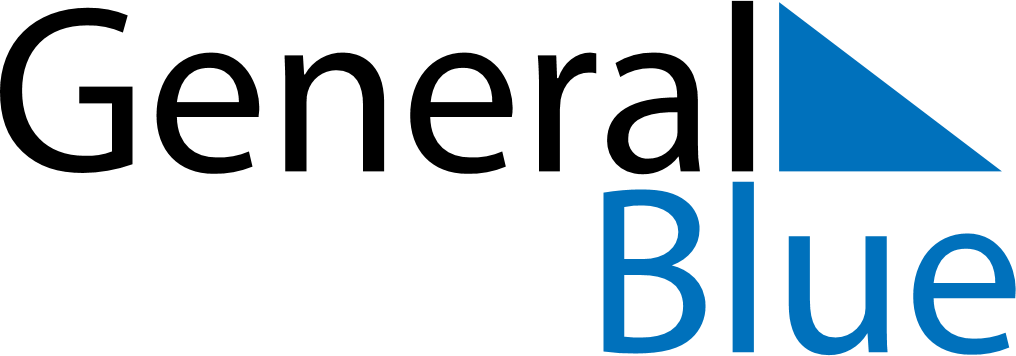 July 2030July 2030July 2030July 2030MalawiMalawiMalawiMondayTuesdayWednesdayThursdayFridaySaturdaySaturdaySunday12345667Independence DayIndependence Day89101112131314Independence Day (substitute day)15161718192020212223242526272728293031